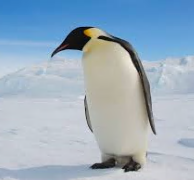 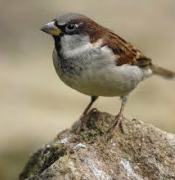 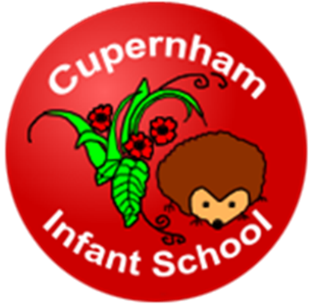 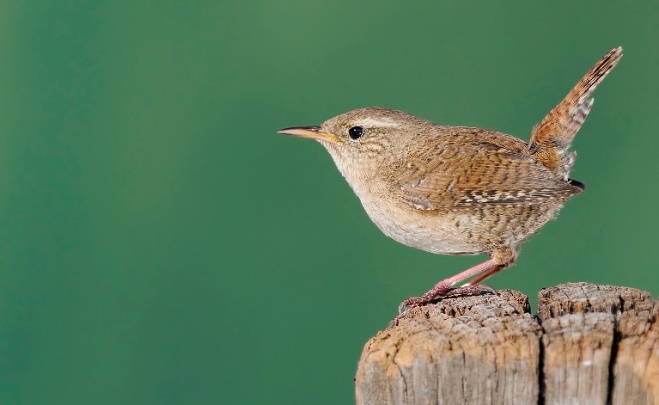 People you will get to know around school; 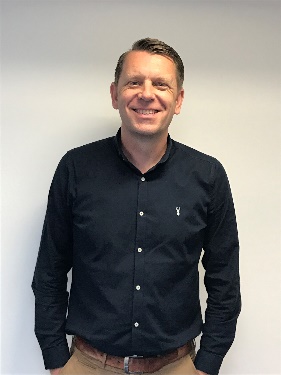 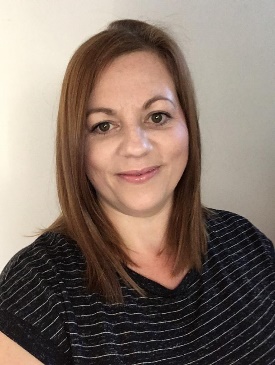 Sometimes you may see these people in and around the classroom and school and sometimes they will lead assemblies.   Penguins            Mrs Platt                          Mrs Lake                          Mrs Brown Year R Leader & Class Teacher                      LSA               LSA & Speech & Language			Support      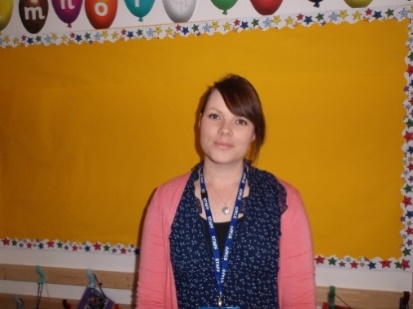 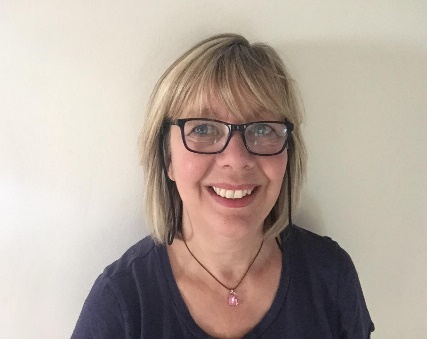 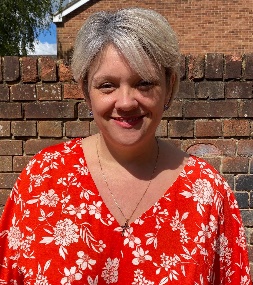                           Sparrows                        Miss Bailey                                   Mrs Codling               	Class Teacher                                                          LSA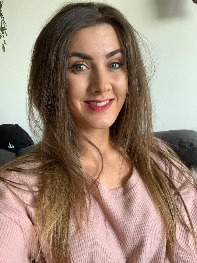 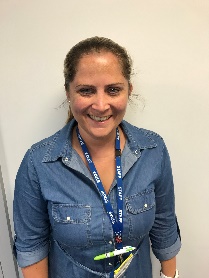 					Wrens	Mrs Hellings/Miss Lowden               Mrs Kibbey        	    Class Teachers                                                             LSA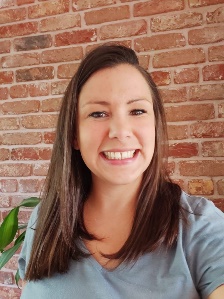 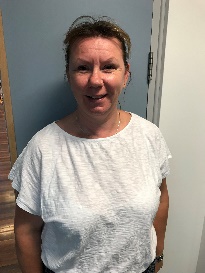 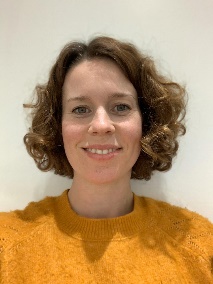 Other people who help us…                                       Mrs Pattison                                                Special Educational Needs Coordinator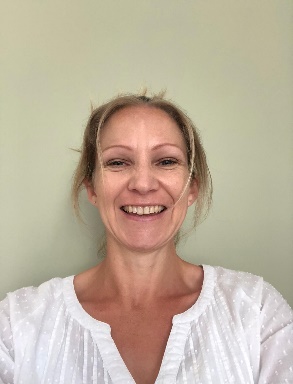                        Mrs Blofield                                          Mrs Whitfield                              HLTA                                                                             HLTA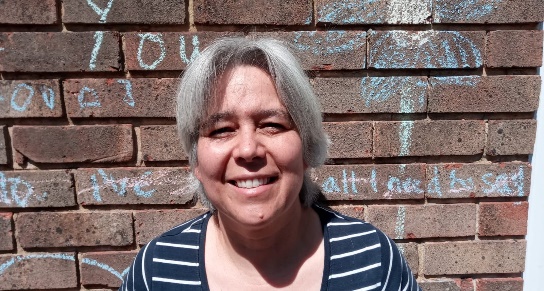 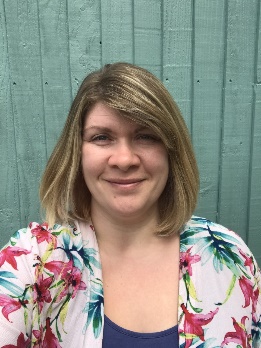 The office staff…      Mrs Cron                   Mrs Thompson             Mrs Woffenden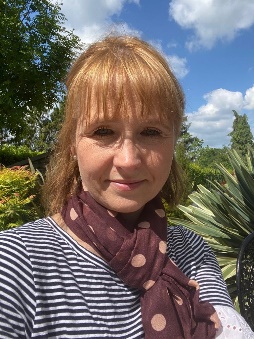 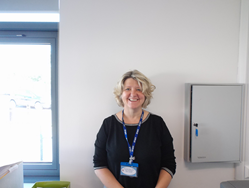 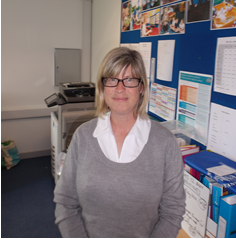 When you come to school you will wear a smart uniform; 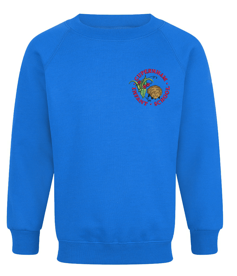 Our Uniform is electric blue with our ‘hedgehog’ logo. 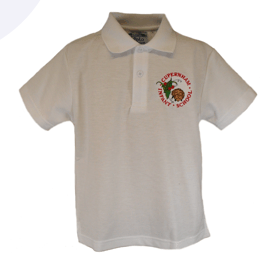 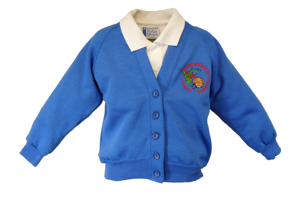 Boys can wear black or grey trouser or shorts. Girls can wera black or grey trouser, skirt or pinafore dress. We are very active and do P.E. at school. We wear a P.E. Kit, this lives on your peg. 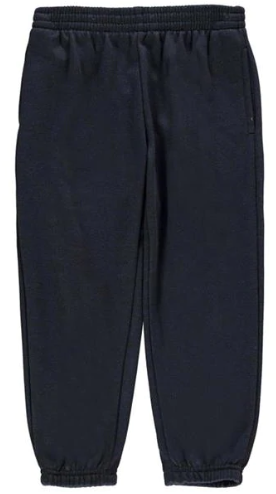 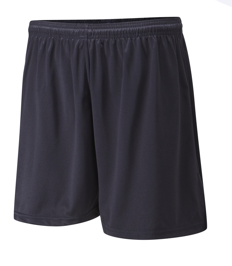 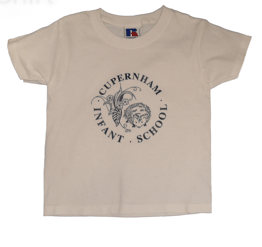 Shorts, t-shirt, jogging bottoms and sweatshirt, short socks, trainers (plimsolls not essential) in a named PE bag. This does not have to have a logo on.  We tie long hair back on PE days.Please ensure that all items of uniform and PE kits are named please.The classrooms…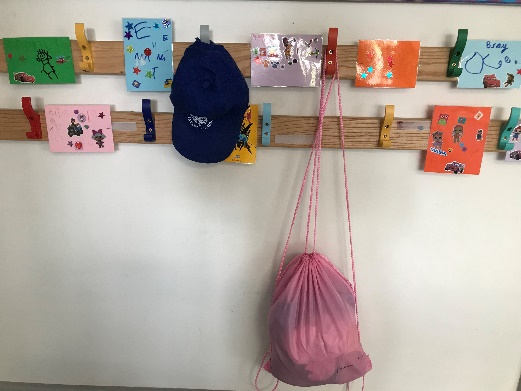 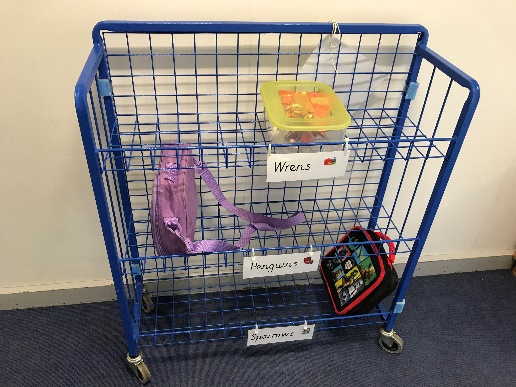 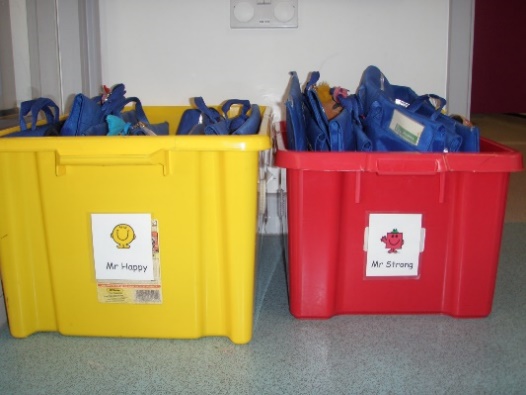 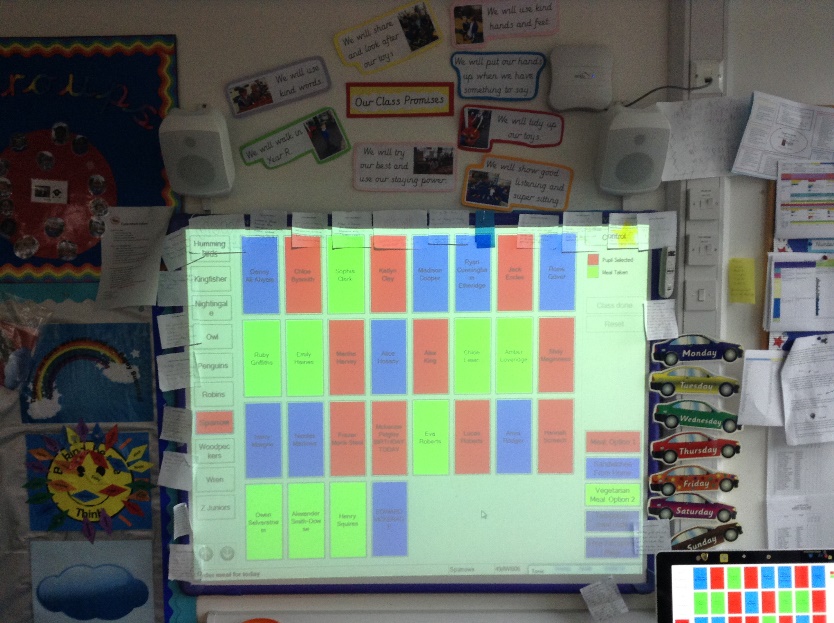 Lunchtime…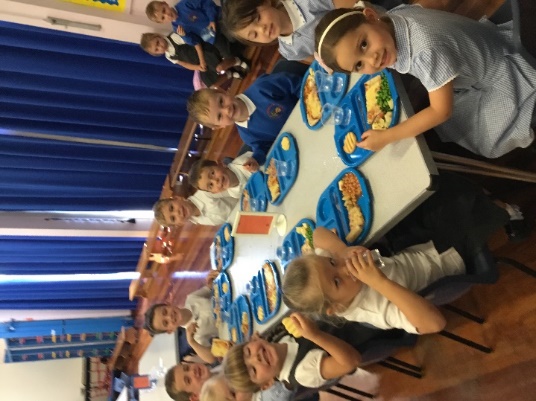 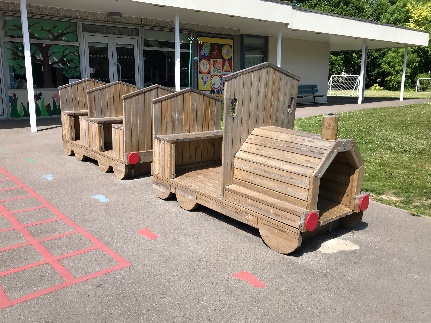 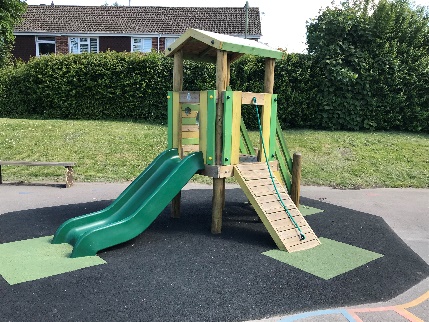 People who help us at lunchtime…                Mr Whalvin                                   Mrs Lewis                   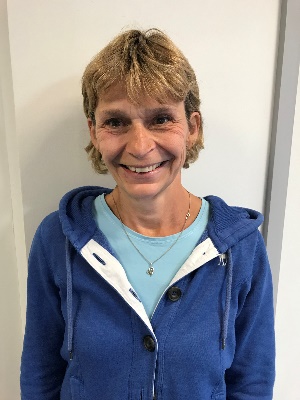 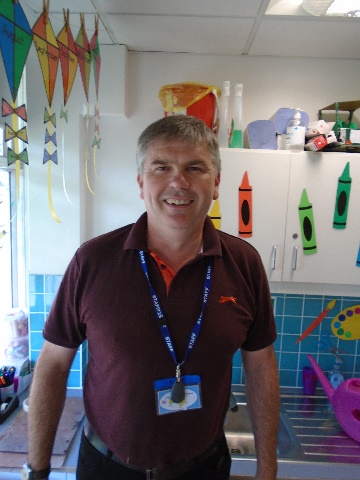 ….And many more adults You will have a lot of fun in Year R…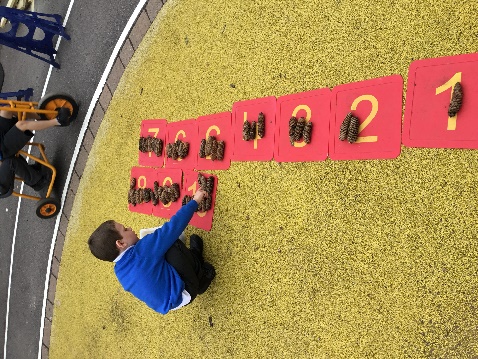 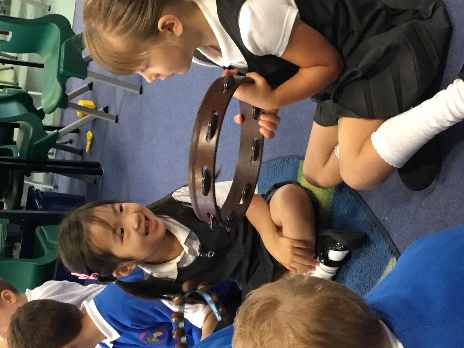 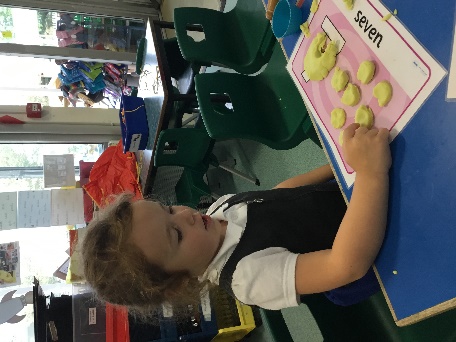 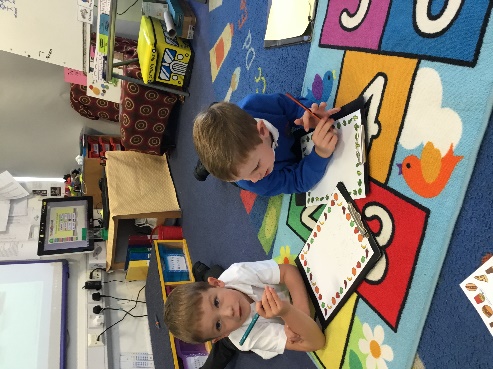 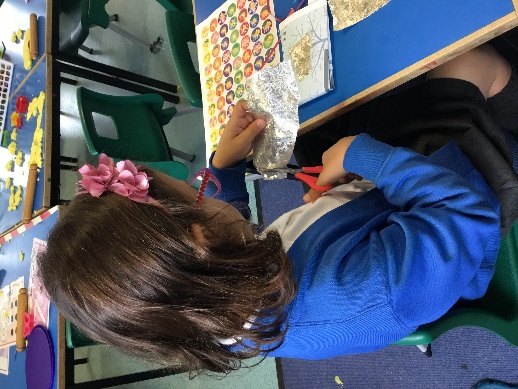 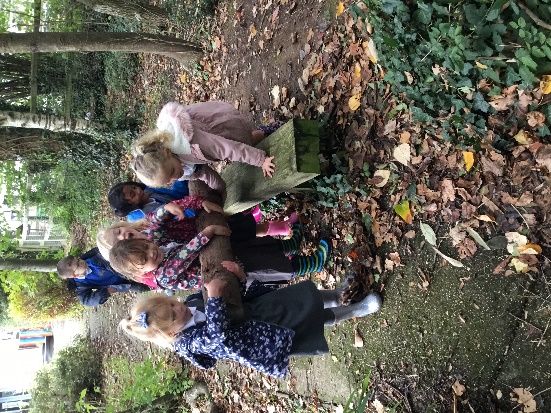 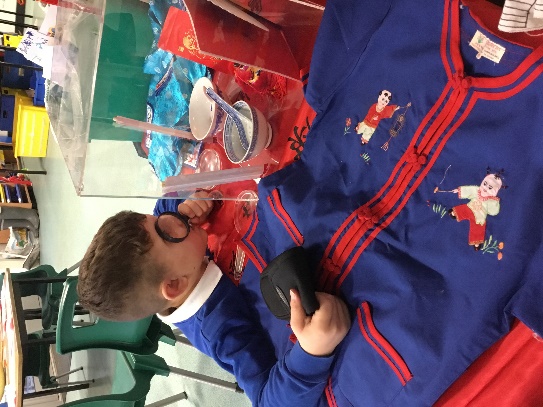 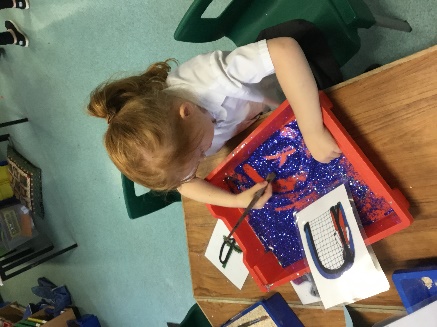 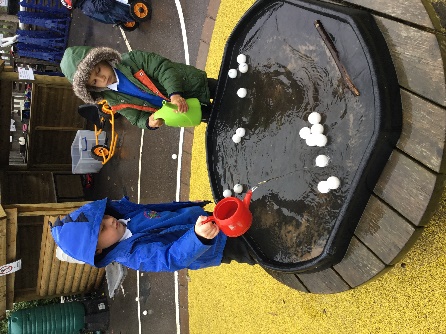 